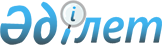 Об установлении ветеринарного режима карантинной зоны с введением карантинного режима и ограничительных мероприятий на территории Тасшагильского аульного округа
					
			Утративший силу
			
			
		
					Решение Тасшагильского аульного округа Кызылкогинского района Атырауской области от 15 июля 2013 года № 5. Зарегистрировано Департаментом юстиции Атырауской области 18 июля 2013 года № 2748. Утратило силу решением акима Тасшагильского сельского округа Кызылкогинского района Атырауской области от 05 мая 2014 года № 3

      Сноска. Утратило силу решением акима Тасшагильского сельского округа Кызылкогинского района Атырауской области от 05.05.2014 № 3.

      В соответствии со статьей 35 Закона Республики Казахстан от 23 января 2001 года "О местном государственном управлении и самоуправлении в Республике Казахстан", подпунктом 7) статьи 10-1 Закона Республики Казахстан от 10 июля 2002 года "О ветеринарии", представления главного государственного ветеринарно-санитарного инспектора государственного учреждения "Кызылкогинcкая районная территориальная инспекция Комитета ветеринарного контроля и надзора Министерства сельского хозяйства Республики Казахстан" за № 118 от 29 мая 2013 года РЕШИЛ:



      1. Установить ветеринарный режим карантинной зоны с введением ограничительных мероприятий на территории Тасшагильского аульного округа в связи с выявлением очага бруцеллеза среди мелкого рогатого скота.



      2. Рекомендовать коммунальному государственному предприятию на праве хозяйстенного ведения "Кызылкогинская центральная районная больница" Управления здравоохранения Атырауской области (по согласованию), государственному учреждению "Управление государственного санитарно-эпидемиологического надзора по Кызылкогинскому району Департамента Комитета государственного санитарно-эпидемиологического надзора Министерства здравоохранения Республики Казахстан по Атырауской области" (по согласованию) принять необходимые меры вытекающие из данного решения.



      3. Контроль за исполнением данного решения оставляю за собой.



      4. Настоящее решение вступает в силу со дня государственной регистрации в органах юстиции и вводится в действие со дня первого официального опубликования.      Исполняющий обязанности акима

      Тасшагильского аульного округа:            Н. ЖексенбиеваCогласовано:Главный врач коммунального государственного

предприятия на праве хозяйственного ведения

"Кызылкогинская центральная районная больница"

Управления здравоохранения Атырауской области    С. Тайшыбай"15" июля 2013 годРуководитель государственного учреждения

"Управление государственного санитарно-

эпидемиологического надзора по Кызылкогинскому

району Департамента Комитета государственного

санитарно-эпидемиологического надзора Министерства

здравоохранения Республики Казахстан по

Атырауской области"                              А. Аймуратова"15" июля 2013 год
					© 2012. РГП на ПХВ «Институт законодательства и правовой информации Республики Казахстан» Министерства юстиции Республики Казахстан
				